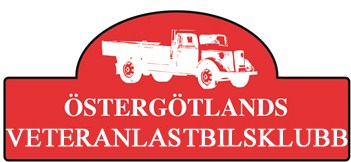 Östergötlands Veteranlastbilsklubb riktar ett storttack till våra sponsorer. Utan er hjälp hade svårligenkunnat genomföra Veteranträffen i Kisa den 25 maj 2013 Våra deltagare och besökare uppmanas även att stödjavåra sponsorer, vilka stöder oss i vår verksamhet.Våra sponsorer är:Engstöms Lastbilar AB            KisaEuromaster                               VimmerbyFundins Olja  AB                       TranåsOljedepån  AB                           BoxholmSöderbergs Gummiverkstad   KisaSyllerstorpet                              ÖdeshögTage Rejmes Lastvagnar AB    LinköpingAtteviks Lastbilar                       TranåsHandelsbanken Företag           VimmerbyMekonomen                               Södra ViAhlsells                                        VimmerbyMalte Månson                            HultsfredBvc Recond                                 VimmerbyStatiol	                              KisaEngströms bil företagsbilar     Vimmerby	Sommens Åkeri                         TranåsFröjds Åkeri                                Kisa	